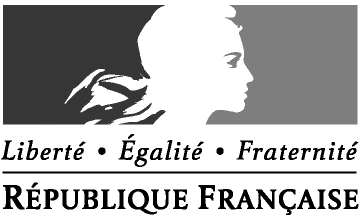 Merci de compléter un formulaire par école ou établissement concerné. Le formulaire doit être impérativement complété sous format électronique (http://eduscol.education.fr/sections-internationales, rubrique « Ouverture des sections et recrutement des enseignants »). Ne pas modifier le format du formulaire.Éléments récapitulatifs du dossierLangue demandée :      Merci de préciser « britannique », « américaine » pour les sections anglophones ; « portugaise » ou « brésilienne » pour les sections lusophones.PAYS :                                                      Ville :      Nom officiel de l’école ou établissement :      Langue(s) officielle(s) du pays hôte :      Degré d'enseignement pour lequel l’ouverture est demandée : Élémentaire                                           Collège                                             LycéeL’école ou l’établissement a-t-elle/il présenté une précédente demande d’ouverture ?
 Oui   Préciser l’année :                          Non    Personne en charge du dossier (NB : La personne en charge du dossier, l’école ou l’établissement demandeurs pourront être sollicités pour des informations complémentaires par les services de l’administration centrale chargés de l’instruction du dossier).NOM et Prénom :      Fonction :      Téléphone (si possible ligne directe ou portable) :           Adresse électronique :         Identification administrative de l’école ou de l’établissementCode UAI (RNE) :      Statut :   EGD     Conventionné     Partenaire Affilié à la Mission laïque française (Mlf) :  Oui      Non   Niveaux homologués :      Pour le cycle terminal, préciser les séries :      Adresse postale :      Adresse électronique :      Site internet :      N° de téléphone :      NOM et prénom du directeur d’école / du chef d’établissement :      NOM et prénom de l’IEN de circonscription (pour le 1er degré) :      Sommaire1	Environnement de la section internationale2	Vivier des élèves3	Recrutement des élèves et conditions d’accueil4	Enseignants en charge de la section internationale5	Organisation pédagogique de la section internationale6	Organisation et fonctionnement de la section internationale7	Observations ou tout élément spécifique que vous souhaitez faire valoir auprès de l’administration centraleEnvironnement de la section internationalePrésentation de l’école/l’établissement (localisation, nombre d’élèves, nombre d’enseignants, etc.)       (maximum 2 000 caractères)Résumé du projet d’ouverture de la section internationale (objectifs visés, atouts identifiés)      (maximum 2 000 caractères)Inscription de la SI dans la politique des langues de l’établissement       (maximum 2 000 caractères)Inscription de la section dans la politique de coopération éducative du poste diplomatique      (maximum 2 000 caractères)Quelles mesures ont été envisagées pour assurer la valorisation de la section internationale auprès du public (place prévue pour la SI dans le site internet et autres supports de communication de l’établissement)      (maximum 2 000 caractères)Description des activités et partenariat(s) établis autour du projet de SI (établissements locaux, pays partenaires de la section, autres SI, acteurs publics ou privés locaux…) avec le pays partenaire de la langue de la section :      (maximum 2 000 caractères)Quelles mesures ont été envisagées pour assurer le rayonnement de la section internationale sur l’ensemble de l’école/établissement ?      (maximum 2 000 caractères)Contexte socio-économique. Éléments témoignant de la présence à proximité de l’école ou de l’établissement, d’élèves étrangers ou français liés à la langue de la section. Joindre les éléments chiffrés justificatifs (enquête MAGE de l’année en cours, analyse des effectifs de l’école ou établissement, étude de vivier auprès des écoles ou établissements environnants, résultats des enquêtes menées auprès des familles ou des entreprises locales,etc…)Vivier des élèvesEffectifs existants et prévisionnels Le cas échéant, effectifs existants de SI en 2017-2018, aux niveaux précédant ou suivant la SI demandée (y compris dans les établissements environnants) : Effectifs prévisionnels pour la prochaine rentrée scolaire (2018-2019) au(x) niveau(x) correspondant(s) à la demande d’ouverture de la SI (uniquement dans l’établissement candidat) :Quels sont les éléments qui laissent prévoir le maintien ou une augmentation de ces effectifs ? Indiquer sur quels éléments objectifs se fonde cette estimation.      (maximum 2000 caractères)Quel est le pourcentage d’élèves natifs de la langue de la section au niveau concerné par la demande ? (préciser « britanniques » ou « américains » pour les sections anglophones et « portugais » ou « brésiliens » pour les sections lusophones) :       Description et calendrier des actions de communication menées ou prévues autour du projet de section internationale (la question de la communication est abordée au point 6.6. du point de vue de la valorisation et du rayonnement à l’extérieur de l’établissement) :       (maximum 2 000 caractères)Recrutement des élèves et conditions d’accueilQuelles sont les procédures de recrutement des élèves de la section internationale ? (tests, entretien, sélection sur dossier, motivation, niveau de recrutement…)      (maximum 2 000 caractères)L’établissement dispose-t-il d’un internat ?  Oui	 Non Comment est organisée la montée pédagogique entre deux niveaux de SI ? Ex. demande d’ouverture d’une SI de collège après une SI de premier degré ; ou d’une SI de lycée après une SI de collège. Les élèves de la SI entrent de droit dans la SI de niveau supérieur  Les élèves, y compris ceux de la SI, passent les tests d’entréeDans ce dernier cas, quelles sont les modalités prévues pour assurer une continuité dans le parcours des élèves qui ne réussiraient pas le test d’entrée ?      (maximum 2 000 caractères)Enseignants en charge de la section internationaleL’école ou établissement dispose déjà des enseignants compétents pour assurer les enseignements spécifiques de la SI : Oui	 Non 	 PartiellementPour les enseignants déjà en place, indiquer dans quelle discipline et en quoi ils sont spécifiquement compétents. Pour les enseignants qui ne sont pas encore en place, préciser : - s’ils ne sont pas encore identifiés, expliquer pourquoi et indiquer les mesures mises en place pour les identifier et à quelle échéance.- s’ils sont pressentis, expliquer comment ils seront nommés sur le poste et à quelle échéance.Formation des enseignants en charge des enseignements spécifiques. L’établissement s’est-il renseigné sur l’existence et les modalités de formations ? (PFCP, Associations,…) Oui	Préciser le cadre de la formation 				 Non Un budget est-il prévu pour couvrir les frais de déplacement des enseignants concernés à ces formations ? Oui. Préciser la source de ce budget (établissement, mutualisation…) :                 NonObservations concernant les enseignants. Précisez notamment si certains enseignants sont en charge de plusieurs disciplines, ou si leur intervention est financée par plusieurs sources différentes.      (maximum 2 000 caractères)Statuts et qualification des personnels enseignants en charge des enseignements spécifiques :Remplir les tableaux ci-après avec précision et joindre obligatoirement les CV en langue française en prenant appui sur le modèle de CV en annexe. Chaque CV devra mettre en avant les compétences spécifiques de l’enseignant pour le poste. Joignez, le cas échéant, le contrat de travail de l’enseignant et/ou une lettre d’engagement.Enseignant(s) premier degré (à ne compléter que si la demande concerne le premier degré)Enseignant(s) en charge de l’enseignement de langue et littérature (à ne compléter que si la demande concerne le second degré)Enseignant(s) en charge de l’enseignement d’histoire-géographie dans la langue de la section (à ne compléter que si la demande concerne le second degré, hors sections chinoises et coréennes)Enseignant(s) en charge de l’enseignement de mathématiques dans la langue de la section (à ne compléter que si la demande concerne le second degré en SI chinoises ou coréennes)Organisation pédagogique de la section internationaleInscription de la SI dans le cadre d’un cursus cohérent depuis l’école élémentaire jusqu’à la terminale (Préciser les SI existantes ou susceptibles d’être crées dans les écoles ou établissements précédant ou suivant les niveaux demandés) :Comment est envisagé l’emploi du temps des élèves de la section internationale ? Ils seront regroupés dans une classe pour l’ensemble des cours. Ils seront regroupés uniquement pour les enseignements spécifiques.L’école ou l’établissement dispose-t-il - d’un enseignement de langues et cultures européennes (ELCE -en collège-) ;- d’un parcours adapté et renforcé en langues étrangères  (PARLE- en primaire et/ou en collège-) ;- d’une section européenne (en lycée) ;- d’une section binationale (en lycée) ? Si oui, indiquer le type de section et/ou de programme et les niveaux concernés : L’école ou l’établissement propose-t-il un programme lié à la préparation au baccalauréat international (IB) ? Oui	 Non Comment s’articulera la section internationale avec cette section ou ce programme ?       (maximum 2 000 caractères)Organisation des enseignements spécifiquesRappel du cadre réglementairePremier degré – Quelles disciplines dans la langue de la SI : Quel est l’horaire hebdomadaire total d’enseignement de et en langue de la section ?L’enseignement de/en langue de la section : S’ajoute (au moins partiellement) aux horaires normaux d’enseignement  Est intégré aux horaires normaux d’enseignement  S’ajoute à l’enseignement d’une autre langue vivantePremier degré - Est-il prévu de dispenser certaines disciplines dans la langue de la section ? Oui	 Non Si oui, indiquer lesquelles et les modalités (horaires, etc.) de cet enseignement       (maximum 2 000 caractères)Second degré - Horaires globaux :Quel est l’horaire hebdomadaire total d’enseignement de et en langue de la section (inclure les horaires de DNL, de langue et littérature et, le cas échéant, de LV1 s’il s’agit de la même langue que la langue de la section) et en donner le détail. Distinguer au besoin par classeSecond degré - Langue et littérature :Quel est l’horaire hebdomadaire total d’enseignement de langue et littérature ? Distinguer au besoin par classe.Quel est le statut des langues vivantes 1 et 2 par rapport à la langue de la section ? Les élèves de la SI étudient une LV1 et une LV2 différentes de la langue de la section L’enseignement de langue et littérature intègre les horaires de LV1 pour les élèves de SI La langue de la section est la même que la LV1 mais il s’agit de deux enseignements différentsDans ce dernier caspréciser le nombre d’heures hebdomadaires consacrées à la LV1 outre les enseignements de langue et littérature :       préciser si l’enseignant est le même en langue et littérature et en LV1 :      Second degré - Discipline non linguistique (DNL) :Quel volume horaire hebdomadaire sera consacré à l’enseignement de la DNL dans la langue de la section ? Distinguer au besoin par classe.En histoire-géographie, quel volume horaire hebdomadaire sera consacré à l’enseignement en langue française ? Distinguer au besoin par classe.Est-il prévu d’enseigner d’autres disciplines dans la langue de la section ? Oui	 Non Si oui, indiquer lesquelles et les modalités de cet enseignement       (maximum 1 500 caractères)Pour les sections de collège et de lycée, préciser la date prévue de la première session au diplôme national du brevet (DNB) « option internationale » et/ou à l’option internationale du baccalauréat (OIB) :DNB option internationale : Session 2023  Autre session. Préciser laquelle et pourquoi :      OIB : Session 2022 Autre session. Préciser laquelle et pourquoi :      Organisation et fonctionnement de la section internationaleLe conseil d’école/conseil d’administration de l’établissement a-t-il validé cette demande de section internationale ? Oui. À quelle date ?                        Non. À quelle date le vote est-il prévu ?      La mise en place d’un conseil de section internationale est-elle prévue dans l’établissement ?   Oui	 NonSi oui, préciser la composition et le fonctionnement de ce conseil (articles D421-137 et suivants du Code de l’éducation) :      (maximum 2 000 caractères)Une participation financière pour les enseignements spécifiques est-elle demandée aux familles ?  Oui	 Non Si oui, préciser :- le montant annuel approximatif de cette participation et sa destination :- les garanties offertes aux familles qui disposent de moyens financiers réduits afin que leurs enfants puissent être accueillis dans la section dès lors qu’ils auront rempli les conditions requises pour y prétendre :Observations ou tout élément spécifique que vous souhaitez faire valoir auprès de l’administration centraleLa présente demande vaut engagement du respect des critères spécifiques aux sections internationales Date :       Cachet et signature du chef d’établissement :      NB : Ce formulaire signé doit être impérativement accompagné des pièces nécessaires au dossier, notamment l’avis de l’IEN de zone (pour une demande en primaire) de l’AEFE et du poste diplomatique.NiveauxNb d’élèves françaisNb d’élèves nationaux Nb d’élèves étrangers tiersNb total d’élèvesCPCE1CE2CM1CM26ème5ème4ème3ème2nde1èreTerminaleTotalNiveauxNb d’élèves françaisNb d’élèves nationauxNb d’élèves étrangers tiersNb total d’élèvesCPCE1CE2CM1CM26ème5ème4ème3ème2nde1èreTerminaleTotalNom  et prénom
du professeurNationalitéNatif de la langue de la sectionNiveaux de classes enseignésStatutEn cas de statut mixte, choisir la source de financement principale Situation par rapport au poste d’enseignement en SIExpériences d’étude ou d’enseignement à l’étranger.
Préciser dans quel(s) paysLe cas échéant : titre ou diplôme le plus élevé acquis dans un pays étrangerPréciser s’il s’agit d’une habilitation à enseignerNom et prénom
du professeurNationalitéNatif de la langue de la sectionNiveaux de classes enseignésStatutEn cas de statut mixte, choisir la source de financement principaleSituation par rapport au poste d’enseignement en SIExpériences d’étude ou d’enseignement à l’étranger.
Préciser dans quel(s) paysLe cas échéant : titre ou diplôme le plus élevé acquis dans un pays étrangerPréciser s’il s’agit d’une habilitation à enseignerNom 
du professeurNationalitéNatif de la langue de la sectionNiveaux de classes enseignésStatutEn cas de statut mixte, choisir la source de financement principaleSituation par rapport au poste d’enseignement en SIExpériences d’étude ou d’enseignement à l’étranger.
Préciser dans quel(s) paysLe cas échéant : titre ou diplôme le plus élevé acquis dans un pays étrangerPréciser s’il s’agit d’une habilitation à enseignerNom et prénom
du professeurNationalitéNatif de la langue de la sectionNiveaux de classes enseignésStatutEn cas de statut mixte, choisir la source de financement principaleSituation par rapport au poste d’enseignement en SIExpériences d’étude ou d’enseignement à l’étranger.
Préciser dans quel(s) paysLe cas échéant : titre ou diplôme le plus élevé acquis dans un pays étrangerPréciser s’il s’agit d’une habilitation à enseignerÉcole élémentaireCollègeLycéeToutes disciplinesAu moins 3 heures hebdomadaires dans la langue de la sectionLangue et littérature (toutes SI)4h s’ajoutant aux horaires normaux d’enseignement4h s’ajoutant aux horaires normaux d’enseignementHistoire-Géographie (hors SI chinoises et coréennes)L’enseignement d’histoire géographie est dispensé pour moitié en langue de la section et pour moitié en français 4h (2h dans la langue de la section et 2h en français), se substituant à l’enseignement de droit commun d’histoire-géographieMathématiques (SI chinoises et coréennes)1h30 en moyenne s’ajoutant à l’enseignement de mathématiques de droit commun1h30 en moyenne s’ajoutant à l’enseignement de mathématiques de droit commun